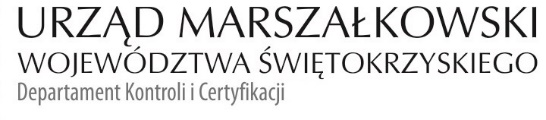 KC-I.432.237.1.2023                                                                            Kielce, dn. 14.11.2023r.Gmina Ostrowiec ŚwiętokrzyskiUl. Jana Głogowskiego 3/5 27-400 Ostrowiec ŚwiętokrzyskiINFORMACJA POKONTROLNA NR KC-I.432.237.1.2023/MK-5z kontroli realizacji projektu nr RPSW.03.03.00-26-0074/17 pn. „Poprawa efektywności energetycznej i zwiększenie udziału OZE w budynkach użyteczności publicznej Gminy Ostrowiec Świętokrzyski”, realizowanego w ramach Działania 3.3. – „Poprawa efektywności energetycznej w sektorze publicznym i mieszkaniowym”, 3 Osi priorytetowej – Regionalnego Programu Operacyjnego Województwa Świętokrzyskiego na lata 2014 - 2020, polegającej na weryfikacji dokumentów 
w zakresie prawidłowości przeprowadzenia właściwych procedur dotyczących udzielania zamówień publicznych, przeprowadzonej na dokumentach w siedzibie Instytucji Zarządzającej Regionalnym Programem Operacyjnym Województwa Świętokrzyskiego na lata 2014 – 2020 w dniu 14.08.2023 r. oraz na dokumentach zamieszczonych przez Beneficjenta w systemie SL 2014 do dnia 28.10.2023 r.I. INFORMACJE OGÓLNE:Beneficjent:Gmina Ostrowiecul. Jana Głogowskiego 3/527-400 Ostrowiec ŚwiętokrzyskiStatus prawny Beneficjenta:Jednostka Samorządu TerytorialnegoII. PODSTAWA PRAWNA KONTROLI:Niniejszą kontrolę przeprowadzono na podstawie art. 23 ust. 1 w związku z art. 22 ust. 4 ustawy 
z dnia 11 lipca 2014 r. o zasadach realizacji programów w zakresie polityki spójności finansowanych w perspektywie finansowej 2014-2020 (j.t. Dz.U. z 2020 r., poz. 818 z późn. zm.).III. OBSZAR I CEL KONTROLI: Cel kontroli stanowi weryfikacja dokumentów w zakresie prawidłowości przeprowadzenia przez Beneficjenta właściwych procedur dotyczących udzielania zamówień publicznych 
w ramach realizacji projektu nr RPSW.03.03.00-26-0074/17 pn. „Poprawa efektywności energetycznej i zwiększenie udziału OZE w budynkach użyteczności publicznej Gminy Ostrowiec Świętokrzyski”.Weryfikacja obejmuje dokumenty dotyczące udzielania zamówień publicznych związanych 
z wydatkami przedstawionymi przez Beneficjenta we wniosku o płatność 
nr RPSW. 03.03.00-26-0074/17-016Kontrola przeprowadzona została przez Zespół Kontrolujący złożony z pracowników Departamentu Kontroli i Certyfikacji Urzędu Marszałkowskiego Województwa Świętokrzyskiego z siedzibą w Kielcach, w składzie:Pan Małgorzata Kowalczyk – Główny Specjalista (kierownik Zespołu Kontrolnego),Pani Aleksandra Żelechowska – Główny Specjalista (członek Zespołu Kontrolnego).IV. USTALENIA SZCZEGÓŁOWE:Beneficjent w ramach realizacji projektu przeprowadził postępowanie o udzielenie zamówienia publicznego w trybie przetargu nieograniczonego określonego w art. 39 ustawy z dnia 29 stycznia 2004 roku ( Dz.U. 2019 poz. 1843 tekst jednolity) w ramach, którego  zamieścił  ogłoszenie  
w Biuletynie Zamówień Publicznych w dniu 31.12.2020 r. pod nr 776591-N-2020.   Efektem rozstrzygnięcia postępowania było zawarcie umowy nr UM /262-W/UI/3/WIK/3/2021 
w dniu 16.03.2021r. z firmą Korporacja Budowlana „Darco” Dariusz Żak ul. Garbarska 53, 26-600 Radom na kwotę 9.375.656,49 zł brutto. Przedmiot zamówienia dotyczył „Rozbudowy 
i termomodernizacji budynku Urzędu Miasta Ostrowca Świętokrzyskiego”.Beneficjent w ramach ww. umowy w trakcie realizacji zamówienia i trwania robót budowlanych zawarł 9 Aneksów:Zamawiający zawarł Aneks nr 1 z dn. 31.05.2021r. zmieniający terminy płatności: pierwszej faktury do 31.05.2021r., drugiej faktury częściowej do 31.08.2021r. z powodu opóźnienia dostaw spowodowanym sytuacją Covid-19. W wyniku weryfikacji dokumentacji uzasadniającej zawarcie Aneksu nr 1 kontrolujący ustalili, że Wykonawca w piśmie z dnia 17.05.2021r.wykazał okoliczności, które spowolniły zakup materiałów i dostaw co udokumentował pismami od dostawców. W tej sytuacji Zamawiający pismem z dnia 31.05.2021r. wyraził zgodę na zmianę terminu płatności I i II transzy wraz ze zmianą harmonogramu rzeczowo-finansowego.W związku z zaistniałymi okolicznościami Kontrolujący uznali, że Zamawiający dokonał zmiany postanowień Umowy  w nn. Aneksie nr 1 stosownie do zapisów, które przewidział w  § 13  ust. 1 pkt 12,  lit. c  Umowy UM /262-W/UI/3/WIK/3/2021 z dnia 16.03.2021r. Ponadto zostały spełnione łącznie warunki o których mowa w art.144 ust.1 pkt 2 i 3 ustawy z dnia 29 stycznia 2004 roku ( Dz.U. 2019 poz. 1843 tekst jednolity) zwanej dalej  Pzp.Zamawiający zawarł Aneks nr 2 z dn. 23.09.2021r. zmieniający termin wykonania drugiego odbioru częściowego z dn. 31.08.2021r. do 29.10.2021r. z powodu konieczności robót zamiennych oraz zmiany technologii wykonania stropodachów i tym samym przesunięcia płatności drugiej faktury częściowej. Wykonawca argumentował, że wykazane do zmiany roboty budowlane były niezbędne  do wykonania.Kontrolujący uznali, że Zamawiający dokonał zmiany postanowień Umowy w Aneksie 
nr 2 stosownie do zapisów, które przewidział w  § 13  ust. 1 pkt 9,  lit. e  Umowy UM /262-W/UI/3/WIK/3/2021 z dnia 16.03.2021r. Ponadto zostały spełnione łącznie warunki o których mowa w art.144 ust.1 pkt 2 i 3 ustawy z dnia 29 stycznia 2004 roku ( Dz.U. 2019 poz. 1843 tekst jednolity) zwanej dalej  PZP.Zamawiający zawarł Aneks nr 3 z dn. 29.10.2021r. zmieniający wartość kontraktu na kwotę 9.364.987,25 zł. brutto z powodu robót zaniechanych. Następnie zwiększono wartość kontraktu o 311.317,83 zł. brutto z powodu robót dodatkowych związanych ze zmianą technologii ocieplenia stropodachów. Termin wykonania robót dodatkowych przesunięto do 30.11.2021r. a w związku z powyższym płatność drugiej faktury częściowej do 30.11.2021r. i trzeciej faktury częściowej do dn.09.12.2021r. Roboty zostały zaplanowane na podstawie 2 protokołów konieczności z dnia 02.09.2021r. W wyniku weryfikacji dokumentacji Kontrolujący uznali, że Aneks nr 3 zawarto stosownie do zapisów, które Zamawiający przewidział w  § 13  ust. 6 Umowy UM /262-W/UI/3/WIK/3/2021 z dnia 16.03.2021r. Kontrolujący uznali, że Aneks nr 3 spełnia przesłanki zawarte w art.144 ust.1 pkt 2 ustawy PZP oraz § 15r ust.4 pkt 1 ustawy z dnia Ustawa z dnia 2 marca 2020 r. o szczególnych rozwiązaniach związanych z zapobieganiem, przeciwdziałaniem i zwalczaniem COVID-19, innych chorób zakaźnych oraz wywołanych nimi sytuacji kryzysowych zwana dalej COVID.Zamawiający zawarł Aneks nr 4 z dn. 09.12.2021r. zmieniający termin płatności trzeciej faktury częściowej do dnia 15.04.2022r. z powodu przedłużających się dostaw osprzętu elektrycznego. Wykonawca na dowód opóźnień przedstawił korespondencję z dostawcami.Kontrolujący uznali, że Aneks nr 4 zawarto stosownie do zapisów, które przewidział w  § 13  ust. 1 pkt 12 lit. c  Umowy UM /262-W/UI/3/WIK/3/2021 z dnia 16.03.2021r. Kontrolujący uznali, że Aneks nr 4 spełnia przesłanki zawarte w art.144 ust.1 pkt 3 ustawy PZP oraz § 15r ust.4 pkt 1 ustawy COVID.Aneks nr 5 z dn. 11.03.2022r. dotyczył korekty rachunkowej  kwot z Aneksu nr 3. Zamawiający zawarł Aneks nr 6 z dn. 04.05.2022r. w którym dokonano następujących zmian:- ustalono wartość robót zaniechanych w kwocie 219.527,74zł. brutto,- w zamian wykonano roboty zamienne stropodachu,- roboty zaniechane dotyczące remontu łazienki określono na kwotę 10.669,24 zł. brutto,- wartość robót zaniechanych II etapu starej części budynku określono na kwotę  143.263,23 brutto,-  przedłużono termin realizacji przedmiotu umowy do 15 listopada 2022r.,-  Zamawiający zlecił roboty dodatkowe na łączna kwotę 1.647.026,44zł. brutto dla I i II etapu starego budynku i tym samym określono termin realizacji dla I etapu do 30.11.2022r. oraz dla II etapu do 15.07.2022r. Wykonawca w dniu 03.03.2022r. zwrócił się z pismem do Zamawiającego powołując się na Protokół konieczności nr 3 na roboty dodatkowe przy realizacji II etapu starej części budynku o przesunięcie terminu wykonania tego zadania do  dnia 15.07.2022r. Następnie Wykonawca ponownie zwrócił się do Zamawiającego pismem z dnia 06.04.2022r. argumentując sytuacją na rynku budowlanym z prośbą o zmianę harmonogramu rzeczowo – finansowego tzn.  przesunięcie IV transzy do 15.09.2022r. oraz transzy końcowej do 15.11.2022r. Zamawiający  pismem z dnia 16.04.2022 r. wyraził zgodę na zmianę terminu końcowego zakończenia robót do dnia 15.11.2022r. oraz przesłał do wykonawcy podpisany Aneks nr 6 w dniu 04.05.2022r.Wartość robót dodatkowych w kwocie 1.647.026,44 zł. stanowią koszty niekwalifikowalne w ramach projektu i zostały rozliczone: - we Wniosku o płatność nr 11 faktura nr 0014/12/21 z dnia 16.12.2021 na kwotę 311.317,83 zł. brutto,- we Wniosku o płatność nr 13 faktura nr 0004/7/22 z dnia 19.07.2022 na kwotę 426.159,99 zł. brutto, nr 0005/05/22 z dnia 12.05.2022r. na kwotę 909.548,62 zł. brutto.W związku z zaistniałymi okolicznościami Kontrolujący uznali, że Zamawiający dokonał zmiany postanowień Umowy  w  Aneksie nr 6 stosownie do zapisów , które przewidział w   § 13  ust. 1 pkt 12,  lit. c  Umowy UM /262-W/UI/3/WIK/3/2021 z dnia 16.03.2021r. Ponadto powstałe 
w toku realizacji zamówienia roboty budowlane były niezbędne  do wykonania oraz zostały spełnione łącznie warunki o których mowa w art.144 ust.1 pkt 2 i 3 ustawy z dnia 29 stycznia 2004 roku Prawo zamówień publicznych ( Dz.U. 2019 poz. 1843 tekst jednolity).7. Zamawiający zawarł Aneks nr 7 z dn. 06.10.2022r. przesuwający termin zakończenia realizacji zamówienia do 20 kwietnia 2023 roku; zmiany płatności faktur częściowych oraz faktury końcowej do dn.20.04.2023r. Uzasadnienie Aneksu to opóźnienia w dostawie materiałów w związku z sytuacją na Ukrainie, w szczególności dostawy dźwigu windowego. W wyniku weryfikacji korespondencji Zamawiającego z Wykonawcą Kontrolujący uznali, że zmiany objęte niniejszym Aneksem nr 7 spełniały przesłanki zapisów § 13 ust.1 pkt 12 a i c umowy pierwotnej oraz art. 144 ust.1 pkt 3 ustawy Pzp.8. Zamawiający zawarł Aneks nr 8 z dn.27.02.2023r. przesuwający termin zakończenia realizacji do 30.07.2023r.z powodu wstrzymania prac frontowych z tytułu opóźnień innego wykonawcy realizującego roboty  na budynku w ramach innego projektu, tj. firmy Elektro-Jarex Tutaj Spółka Komandytowa. Aneksem ww. przesunięto płatności faktur: częściowej do 15.03.2023r. oraz faktury końcowej do dn. 30.07.2023r.Kontrolujący uznali, że  argumentacja Wykonawcy zawarta w piśmie z dnia 15.01.2023r spełnia przesłanki zapisów § 13 ust.1 pkt 12 a  umowy pierwotnej oraz art. 144 ust.1 pkt 3 ustawy Pzp 
a  zmiany objęte niniejszym Aneksem nr 7 są zasadne.9. Zamawiający zawarł Aneks nr 9 z dn. 24.07.2023r. ustalający łączną wartość robót zaniechanych na I , II etapie starej części budynku oraz III etapie nowej części budynku.  Wartość całkowita zmian zamówienia po Aneksie nr 9 to 9.214.800,84 zł. brutto a przedmiot zamówienia  obejmował ograniczenie zakresu rzeczowego dla III etapu w części nowej budynku Urzędu Miasta, które zostały zaniechane podczas realizacji umowy w zakresie montażu części opraw oświetleniowych. W Aneksie ustalono, że wartość robót zaniechanych w kwocie 17.592,42 zł. brutto zostanie odjęta od wartości wynagrodzenia Wykonawcy z umowy podstawowej oraz zmianie uległ również harmonogram rzeczowo-finansowy i tym samym przesunięto termin zakończenia robót do dnia 30.07.2023r. Zamawiający wykazał i udokumentował w Protokole konieczności z dnia 04.07.2023r.  okoliczności i wartość robót zaniechanych.Przedmiotowy Aneks Nr 9 został zawarty na podstawie zapisów § 13 ust.1 pkt 6, 7, 8 umowy pierwotnej. W wyniku weryfikacji dokumentów rozliczeniowych, tj. faktur, dziennika budowy, protokołu odbioru kontrolujący ustalili:- Zamawiający dokonał potrącenia wierzytelności w kwocie 1.847.004,33 zł. z tytułu kary umownej za nieterminowe wykonanie zakresu robót objętego I o IV transzą harmonogramu rzeczowo-finansowego, tj. Budową zewnętrznej windy panoramicznej nota księgową WIN02/05/2023 z dnia 25.05.2023r. z wierzytelności w kwocie 614.132,21 zł. z faktury nr 0006/05/2023;- wierzytelności w kwocie 911.561,20 zł. z faktury nr 0006/05/23 z dnia 04.08.2023r.- pozostało do potrącenia Wykonawcy 321.310,92 zł. – wpłata na poczet Gminy Ostrowiec Świętokrzyski.W toku kontroli ustalono, że zamówienie zostało wykonane zgodnie z postanowieniami umowy, co potwierdza Bezusterkowy Końcowy Protokół Odbioru Końcowego Robót z dnia 28.07.2023r.Postępowanie o udzielenie zamówienia publicznego zostało zweryfikowane przy wykorzystaniu listy sprawdzającej stanowiącej dowód nr 1 do Informacji pokontrolnej.W wyniku weryfikacji dokumentacji związanej z udzieleniem zamówienia publicznego nie stwierdzono nieprawidłowości.V. REKOMENDACJE I ZALECENIA POKONTROLNE:W wyniku przeprowadzonej kontroli kontrolujący odstąpili od formułowania zaleceń pokontrolnych. Niniejsza Informacja pokontrolna zawiera 7 stron oraz 1 dowód, który dostępny jest do wglądu w siedzibie Departamentu Kontroli i Certyfikacji  Urzędu Marszałkowskiego Województwa Świętokrzyskiego, ul. IX Wieków Kielc 4, 25-516 Kielce.Dokument sporządzono w dwóch jednobrzmiących egzemplarzach, z których jeden zostaje przekazany Beneficjentowi. Drugi egzemplarz oznaczony terminem „do zwrotu” należy odesłać na podany powyżej adres w terminie 14 dni od dnia otrzymania Informacji pokontrolnej.Jednocześnie informuje się, iż w ciągu 14 dni od dnia otrzymania Informacji pokontrolnej Beneficjent może zgłaszać do Instytucji Zarządzającej pisemne zastrzeżenia, co do ustaleń 
w niej zawartych. Zastrzeżenia przekazane po upływie wyznaczonego terminu nie będą uwzględnione. Kierownik Jednostki Kontrolowanej może odmówić podpisania Informacji pokontrolnej informując na piśmie Instytucję Zarządzającą o przyczynach takiej decyzji.Kontrolujący: IMIĘ I NAZWISKO: Małgorzata Kowalczyk……………………………….IMIĘ I NAZWISKO: Aleksandra Żelechowska….………………………..	               										      Kontrolowany/a:																					                                …………………………….                                                                                                